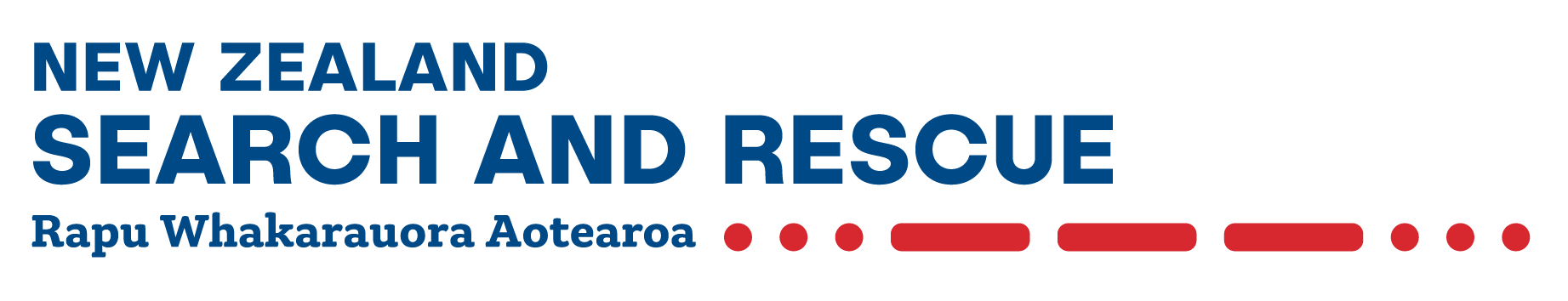 NZSAR AWARDS NOMINATION FORMPlease provide all information for the nomination. You may attach further documentation as appropriate. If this nomination is for a multi-agency SAR operation, only one form is required.Please refer to the NZSAR Awards Policy for criteria and eligibility requirements.Scan and email your nomination to info@nzsar.govt.nz, or post to NZ Search and Rescue, PO Box 3175, Wellington 6140.Who are you nominating for an Award?(tick one)  Individual(s)Who are you nominating for an Award?(tick one)  Group(s)Who are you nominating for an Award?(tick one)  Organisation(s)Contact information for the nominee(s)(If more than one, list the best person for NZSAR to contact)City / townContact information for the nominee(s)(If more than one, list the best person for NZSAR to contact)PhoneContact information for the nominee(s)(If more than one, list the best person for NZSAR to contact)EmailOccupation of the person(s) nominatedOnly if relevant to the nomination Award category(tick one)  Operational ActivityCoordinated by (tick one)   Police            RCCNZAward category(tick one)  Support ActivityNominated by:Nominated by:Seconded by:Seconded by:NameNamePhonePhoneEmailEmailSignatureBy signing, I certify that the information contained in this nomination is true and correct.SignatureBy signing, I certify that the information contained in this nomination is true and correct.DateDateInformation to support the nomination. Give a brief description of how the person, group or organisation has made an outstanding or significant contribution to Search and Rescue in the NZ Search and Rescue Region. Describe the activity that has prompted this nomination, and include information about:what was done, and how this goes beyond ‘business as usual’?the special or outstanding action/s and any related facts or data e.g. weather conditions, technical skills required, length of service, impact on community.Supporting documents/photos can be attached. More information about the Awards criteria can be found in the NZSAR Awards Policy.